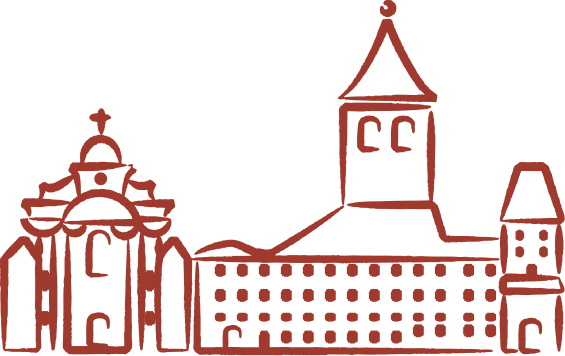 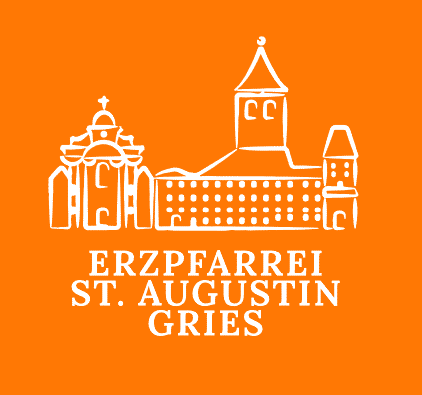 Tauftermine
Herbst 2022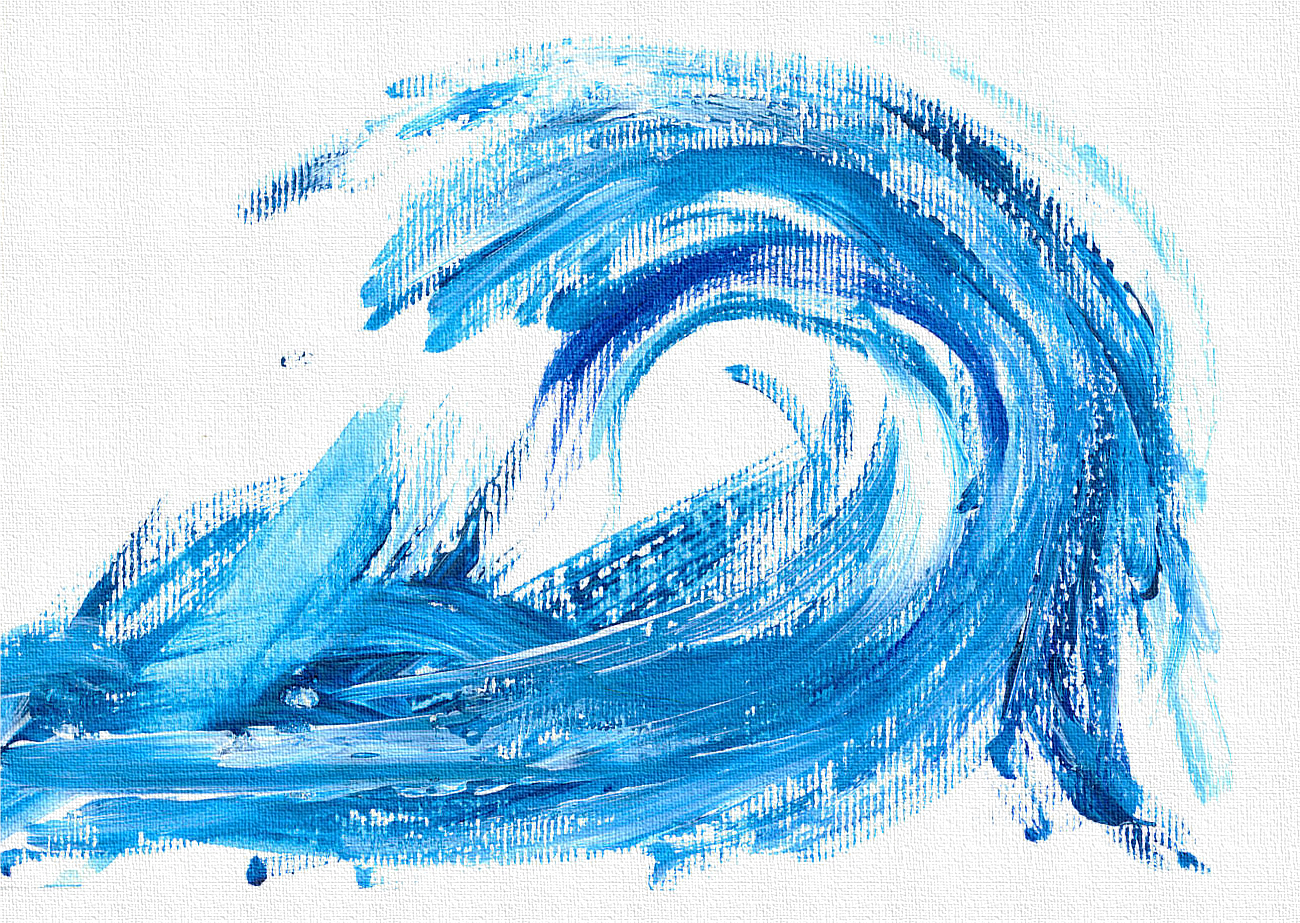 Samstag, 10. September 2022 – 15.00 Uhr – Stiftspfarrkirche
Vorbereitung: Samstag, 27. August 2022 um 15.00 UhrSamstag, 8. Oktober – 15.00 Uhr – Stiftspfarrkirche
Vorbereitung: Samstag, 24. September 2022 um 15.00 UhrSamstag, 19. November 2022 – 15.00 Uhr – Stiftspfarrkirche
Vorbereitung: Samstag, 5. November 2022 um 15.00 UhrSamstag, 10. Dezember – 15.00 Uhr – Stiftspfarrkirche
Vorbereitung: Samstag, 26. November 2022 um 15.00 UhrAnmeldung im Pfarrbüro	Telefon: 0471 283089	E-Mail: info@pfarreigries.com